«Гордимся, что научили»Вы можете гарантировать, что в случае ЧС ваш ребенок не растеряется и сможет себя спасти?Вы действительно научили ребенка правилам безопасности? Тогда, вы счастливые родители и можете с уверенностью сказать «Гордимся, что научили» - именно так называется новый социальный проект МЧС, который в декабре стартовал во всех регионах Республики. Обратить внимание родителей на обучение детей безопасности, обозначить проблему и помочь ее решить – именно так видят спасатели реализацию своего проекта и приглашают всех родителей принять участие в информационно-пропагандистской кампании.  В настоящее время в маркетинговой сфере для создания успешной коммерческой или социальной рекламы используется, как правило, комплексный подход. Одномоментно в среду потребителей запускается целый комплекс рекламных изделий, медиапосланий, сюжетов и пр., объединенных общим фирменным стилем и сюжетным содержанием, чем достигается равномерный и грамотный с психологической точки зрения охват аудитории. Целевая аудитория – родители детей дошкольного и младшего школьного возраста, а также сами дети. Суть данной кампании – «гордость»: родители любят хвастаться знаниями и умениями своего ребенка. Идея состоит в том, чтобы донести до родителей сообщение о том, что научить своего ребенка правилам безопасности – достойно отдельной гордости. Научить ребенка  быть осторожным, уметь находить выход даже в самой трудной ситуации, знать, об опасностях и избегать их, беречь и ценить свою жизнь – эти главные навыки должны привить ребенку самые близкие и важные люди в его жизни – родители.                                                                       Инспектор ГПиВО                                                                         Кореличского РОЧС				Оксана Скок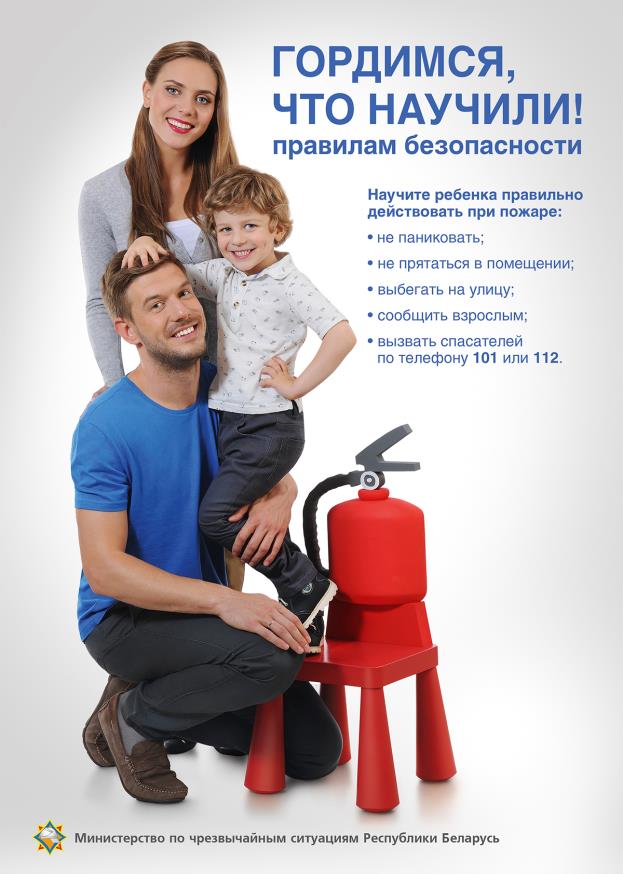 